     
   	   Larry G. Acklin Funeral Homes, inc.                                         	   				   newsletter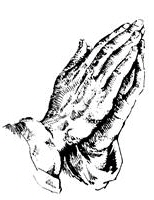    april 2017    			    a message from the president 
I would like to personally thank all of our families who have chosen Larry G. Acklin Funeral Home as your personal funeral director. Please know that we do not have words to express how privileged we feel that you allow us to serve your family. As the President of our organization, I feel that over a period of serving our families we have been able to form a personal relationship with them. Our families know without a doubt that there is nothing we won’t do to take care of their family and we stand by that pledge every single day. Thank you for being a part of the “Larry G.  Acklin Funeral Home” family. May God continue to bless your family. 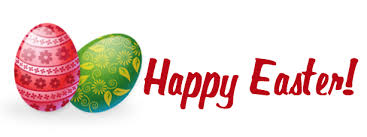 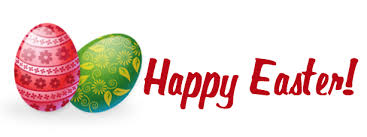 Sincerely,Larry G. Acklin, President   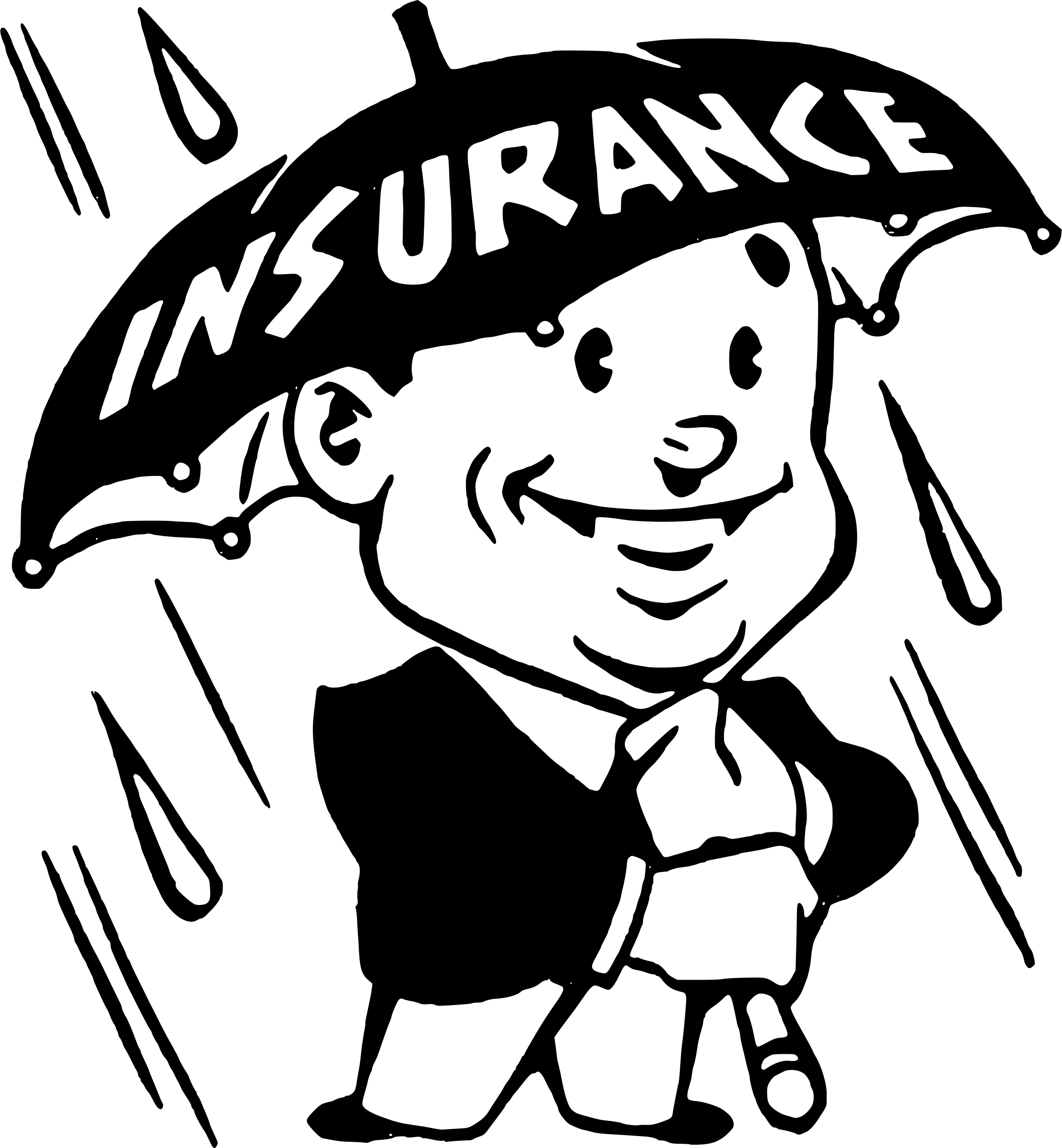 Three Common Myths About Grief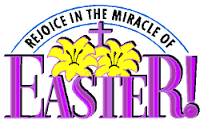 307 N. St. Joseph Street			910 Walnut Street			8821 Colonel Glenn
Morrilton, Ar 72110				Conway, Ar 72032			Little Rock, Ar 72204
501-354-0053				501-327-1124				501-565-1800				           www.larrygacklinfuneralhomes.com 				